Luty 2020 TOM:  Ii.3Egz.:    INWESTOR:INWESTOR: Gmina Osielsko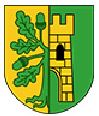 ul. Szosa Gdańska 55A; 86-031 Osielsko Gmina Osielskoul. Szosa Gdańska 55A; 86-031 Osielsko Gmina Osielskoul. Szosa Gdańska 55A; 86-031 Osielsko Gmina Osielskoul. Szosa Gdańska 55A; 86-031 OsielskoNAZWA INWESTYCJI:NAZWA INWESTYCJI:ROZBUDOWA UL. TOPOLOWEJ W OSIELSKU NA ODCINKU OD WLOTU SKRZYŻOWANIA AL. MICKIEWICZA – JANA PAWŁA II DO SKRZYŻOWANIA Z UL. LEŚNĄ WRAZ Z BUDOWĄ SIECI WODOCIĄGOWEJ I SIECI KANALIZACJI SANITARNEJROZBUDOWA UL. TOPOLOWEJ W OSIELSKU NA ODCINKU OD WLOTU SKRZYŻOWANIA AL. MICKIEWICZA – JANA PAWŁA II DO SKRZYŻOWANIA Z UL. LEŚNĄ WRAZ Z BUDOWĄ SIECI WODOCIĄGOWEJ I SIECI KANALIZACJI SANITARNEJROZBUDOWA UL. TOPOLOWEJ W OSIELSKU NA ODCINKU OD WLOTU SKRZYŻOWANIA AL. MICKIEWICZA – JANA PAWŁA II DO SKRZYŻOWANIA Z UL. LEŚNĄ WRAZ Z BUDOWĄ SIECI WODOCIĄGOWEJ I SIECI KANALIZACJI SANITARNEJROZBUDOWA UL. TOPOLOWEJ W OSIELSKU NA ODCINKU OD WLOTU SKRZYŻOWANIA AL. MICKIEWICZA – JANA PAWŁA II DO SKRZYŻOWANIA Z UL. LEŚNĄ WRAZ Z BUDOWĄ SIECI WODOCIĄGOWEJ I SIECI KANALIZACJI SANITARNEJFAZA PROJEKTU: FAZA PROJEKTU: PROJEKT WYKONAWCZYPROJEKT WYKONAWCZYPROJEKT WYKONAWCZYPROJEKT WYKONAWCZYNAZWA OPRACOWANIA: NAZWA OPRACOWANIA: PRZEDMIAR ROBÓTPRZEDMIAR ROBÓTPRZEDMIAR ROBÓTPRZEDMIAR ROBÓTBRANŻABRANŻASANITARNA – KANALIZACJA SANITARNASANITARNA – KANALIZACJA SANITARNASANITARNA – KANALIZACJA SANITARNASANITARNA – KANALIZACJA SANITARNABRANŻABRANŻAFUNKCJAFUNKCJAIMIĘ I NAZWISKO
NR UPRAWNIEŃPODPISSanitarnaSanitarnaOpracowałaOpracowałainż. Agnieszka Łuczak KUP/0149/POOS/08w spec. Instalacyjnej bez ograniczeńKANALIZACJA SANITARNAKANALIZACJA SANITARNAKANALIZACJA SANITARNAKANALIZACJA SANITARNAKANALIZACJA SANITARNAPoz. PodstawaWyszczególnienie elementów rozliczeniowychJednostka/ IlośćJednostka/ IlośćPoz. PodstawaWyszczególnienie elementów rozliczeniowychJednostka/ IlośćJednostka/ Ilość123451D.03.01.02Wykopy oraz przekopy wykonywane koparkami przedsiębiernymi 0.25 m3 na odkład w gruncie kat.IIIm3     7 034,76    2D.03.01.02Pełne umocnienie pionowych ścian wykopów liniowych o głęb.do 3 m palami szalunkowymi (wypraskami) w gruntach nawodnionych kat.                 III-IV wraz z rozbiórkąm2   14 050,00    3D.03.01.02Podłoża pod kanały i obiekty z materiałów sypkich gr. 10 cm oraz obsypka filtracyjna z piasku w gotowym suchym wykopie z gotowego kruszywa do wysokości 30 cm ponad wierzch rury wraz z zagęszczeniemm3     1 533,86    4D.03.01.02Zasypywanie wykopów liniowych o ścianach pionowych głębokości do 2,0 m i szerokości 0,9 m; kat. gr. III-IVm3     5 422,24    5D.03.01.02Kanały kanalizacji zewnętrznej z rur PVC-U SN 8 o ściance litej, kielichowe o śr. 160 mm wraz z montażem (przyłącza do granicy działek) i próbami szczelności, zakończone korkiem PVC-U 160 na granicy działkim        733,00    6D.03.01.02Kanały kanalizacji zewnętrznej z rur PVC-U SN 8 o ściance litej, kielichowe o śr. 200 mm wraz z montażem i próbami szczelnościm     2 045,50    7D.03.01.02Kanały kanalizacji zewnętrznej z rur PEHD SDR17 PN10 o połączeniach zgrzewanych o śr.90 mm wraz z montażem i próbami szczelnościm         43,00    8D.03.01.02Studnia rewizyjna żelbetowa średnicy wewn. dn 1200 mm z pokrywą, pierścieniem odciążającym, włazem żeliwnym D400, z osadzonym przejściem szczelnym z montażem, gł. do 4,0 mkpl         55,00    9D.03.01.02Studnia rewizyjna tworzywowa średnicy wewn. dn 600 mm z pokrywą, pierścieniem odciążającym, włazem żeliwnym D400, z osadzonym przejściem szczelnym z montażem, gł. do 4,0 mkpl         26,00    10D.03.01.02Włączenie do istniejącej sieci kanalizacji sanitarnej tłocznej śr. 160 mm za pomocą kształtek żeliwnych Dn 150 mm, Dn 90 mm, w studni żelbetowej średnicy wewn. dn 1500 mm z pokrywą, pierścieniem odciążającym, włazem żeliwnym D400, z osadzonymi przejściami szczelnymi, wraz z montażemkpl           2,00    11D.03.01.02Odwadnianie wykopów igłofiltrami - kalkulacja indywidualnagodz.     1 333,00    PRZEPOMPOWNIA ŚCIEKÓW SANITARNYCHPRZEPOMPOWNIA ŚCIEKÓW SANITARNYCHPRZEPOMPOWNIA ŚCIEKÓW SANITARNYCHPRZEPOMPOWNIA ŚCIEKÓW SANITARNYCHPRZEPOMPOWNIA ŚCIEKÓW SANITARNYCH1D.03.01.03Przepompownia ścieków sanitarnych: komora przepompowni + komora zasuw + studnia osadnicza + studnia zaworowa + wyposażenie przepompowni i komory zasuw (zgodnie z dokumentacją projektową) + żuraw do wyciągania pomp + szafka zasilająco sterownicza wraz ze sterowaniemkpl    2,00    